Trainers of School Psychologists (TSP)Executive Board Meeting Minutes Sunday, May 6, 2018TSP MeetingTime: May 6, 2018 8:00 PM Eastern Time (US and Canada)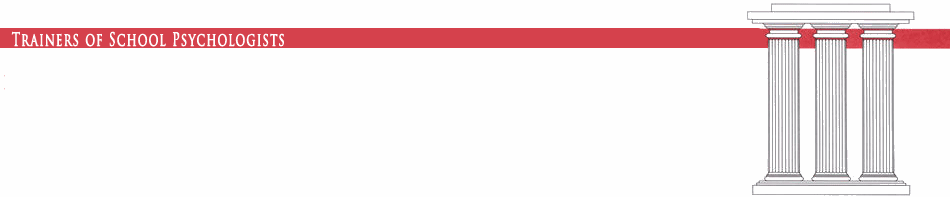 * Not in attendance  Call to Order (Sarah Valley-Gray) The meeting was called to order at 8:01 pm EST.  First Orders of Business: Approval of April, 2018 minutes   Approval of the minutes was not obtained since there was no quorum.Additions/corrections to the May 2018 agenda.  Executive Board reports:President –[Sarah Valley-Gray]  Working with treasurer and president-elect to create structure around budget planning process---meeting on Tuesday. May 8, 2019Wrote president’s article for the Trainers ForumNominated individuals to serve on the TSP board---very shortly will be voting on thisPresident Elect - [Gene Cash] - Not in attendance.Please provide feedback to Gene directly regarding the Strategic Plan. Past President – [David Hulac] –  Not in attendance.David reported via email that the election ballot for officers went out. He has put out a call for the elections for the board and elections will be soon.Will be submitting a special issue for the trainers forum.Secretary – [Kasee Stratton-Gadke] – Not in attendance.No Report. She included a recent version of the strategic plan.Sponsorship/fundraising & Treasurer [Jim Deni]- Not in attendance.Gene and Sarah will be meeting with Jim on Tuesday May 8, 2018, to discuss budget history and to use this information to guide the future budget process. Webmaster – [Natasha Segool, Kasee Stratton-Gadke, & Dan Gadke] - Will have new Forum Issue up in 48 hours. No additional web reports. Membership – [Stacy Williams]-.Not in attendance.Advisory Board report- [Cynthia Hazel, Paul Jantz, and Wendy Cochrane]-.Not in attendance.Committee reports:Strategic Planning Committee: [Gene Cash] – Not in attendanceConvention Committee:  [Gene Cash] Research Committee Report: [Ron Palomares]-  Not in attendance.Forum Editor: [Paul Jantz]-Not in attendanceSocial Justice Task Force [Stacy Williams]- Not in attendance.Ad hoc By Laws Committee: [Gene Cash]No changes at this time.  Ad hoc committee on accreditation and approval: [David Hulac] -.School Shortage Committee (proposed new name: School Psychology Opportunities) [Andrew Shanock]- Talked with NASP and will send an email to subcommittee chairs around Memorial Day weekend, reconvene, and come up with a plan. Talk about shortage, practitioner and academia level. Plan to have something in the near future. Hit the ground running in September with a defined direction.TSP Early and Mid-Career Faculty Support Network Ad-hoc Committee [Lisa Persinger]-  No update. Dan has the spreadsheet of interested mentors. It is not yet available to members on our website.Special Interest Groups [Melissa Heath]Melissa will look at current interest groups and review additional materials and bring ideas to our next meeting.  44 NASP communities ---Only two are related to trainers.  We want our own group through the TSP. Active group on the email community of TSP.  In the past there were special interest groups.  These groups have not been all that active over the years. Keeping communities active is an issue.  Maximizing participation might mean to reduce the steps to enter---use with the whole TSP group and possibly have a monthly topic.  It is suggested to offer a targeted question that aligns with TSP’s mission to promote the field.  This would also allow a broader discussion. Keep it simple. Jot down major issues over the summer and get people involved. Website has interest groups and those who initially led out these groups are no longer on the board. The TSP site interest groups are not easily accessible. These groups are not used and accessed in the way we envision involving others.  Let’s move forward with making the information more accessible and not using the groups within the TSP. We suggest using the topics for discussion (monthly) and involve all TSP members through listserv emails. Discussion Items CE provider status - Discuss with Conference Committee International School Psychology Association (ISPA) policy to attend TSP conference.   We typically have allowed leaders in ISPA to attend the conference (at no cost).  We have done this because of the extra cost for those traveling from other countries. This has involved only a couple of ISPA members each year.  However, this has sometimes happened at the last minute. TSP does not have a policy in place regarding IPSA members’ registration. Last minute allowances might become an issue, but as long TSP has enough notice, and there are only a few people, this has not been a problem.  Conference committee will need to discuss this consideration. International guests may need to fill out a one page application ---or some sort of official process to let TSP know in advance for planning (food and resources) for the conference.For future conferences, we need a discussion with NASP leadership, possibly Susan Ratterree (NASP program convention planner)----a discussion about scheduling NASP programs and presentations on another day other than Tuesday. TSP needs Tuesday open for our conference. We need cooperation from NASP leadership. It is important that we make a plan to talk with new NASP president and leadership about our concerns. Lisa will talk with Susan R. and make connections to discuss how we can figure out a plan, allowing Tuesday for TSP convention meetings. We do not want TSP members to have to choose between  presenting at NASP presentations and attending TSP.  Some TSP members may not have attended this year because of this conflict in scheduling. 5. Advocacy and Collaboration Reports: Representatives are neededAPA-D16: [David Hulac]:NASP: [Lisa Persinger]: Language to use for State Associations regarding Shortage (to be coming)GEC: [Dan Gadke]: No reportFuture’s Development Team: Future’s Team representative SSSP: [Dan Gadke]: Early Career Forum- No reportCDSPP: [Pam Fenning]: ISPA: [Cynthia Hazel]: AASP: [Gene Cash]- Business Conducted Over EmailAdjourned at 8:40 (EST).  Next Meeting: Sunday, June 3, 2018 at 8:00 EST Future Meetings: 			No meeting in JulyFuture meetings to be scheduled by incoming president. TSP Board Calendar and EventsTermExecutive Board Members 2017-2018Sarah Valley-Gray, President2018-2019*Gene Cash, President-Elect**David Hulac, Past-President *Jim Deni, Treasurer*2017-2020*Kasee Stratton-Gadke, Secretary2015-2018Devadrita Talapatra                                                                                                                                                                                                                                                                                                                                                                                                                                                                                                                                                                                                                                                                                                                                                                                                                                                                                                                                                                                *Natasha Segool, Kasee Stratton-Gadke*2016-2019Andrew Shanock, Pam Fenning, Melissa Allen Heath2017-2020                Dan Gadke*, Ron Palomares*, Lisa Persinger2017-2020                Dan Gadke*, Ron Palomares*, Lisa PersingerAdvisory Board: (Past presidents) Paul Jantz*, Wendy Cochrane*, Cynthia Hazel*Advisory Board: (Past presidents) Paul Jantz*, Wendy Cochrane*, Cynthia Hazel*Committee Chairs: Webpage Editor (Natasha Segool, Kasee Stratton-Gadke, Dan Gadke; Stacy Williams (Membership Chair), Ron Palomares (Research) Andrew Shanock (School Shortage), Paul Jantz (Forum Editor), David Hulac (Accreditation)Committee Chairs: Webpage Editor (Natasha Segool, Kasee Stratton-Gadke, Dan Gadke; Stacy Williams (Membership Chair), Ron Palomares (Research) Andrew Shanock (School Shortage), Paul Jantz (Forum Editor), David Hulac (Accreditation)MonthActivitiesJanuaryBoard MeetingFebruaryBoard Meeting TSP ConferencePresident or TSP delegate attends NASP Delegate Assembly (Sat of NASP)MarchBoard MeetingReview TSP conference feedbackAprilBoard MeetingAppoint TSP conference committeeMayBoard member electionsOfficer electionsBoard MeetingJuneBoard Meeting (incoming and outgoing board members invited)Forum publishedAnnual report compiled by PresidentJulyOfficers installed July 1stNew board members installed July 1stNo Board MeetingPresident or TSP delegate attends NASP Delegate Assembly Annual report published (sent to membership, posted to website, and submitted to Forum) AugustBoard MeetingOrientation for new board members Recruit new board members to conference committee and/or other committeesSeptemberBoard MeetingCall for Poster SessionsOctoberBoard MeetingNovemberBoard MeetingCall for Trainer of the Year nominationsDecemberBoard MeetingForum publishedRegistration opens for TSP Annual Conference